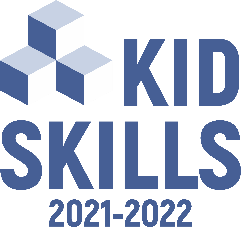 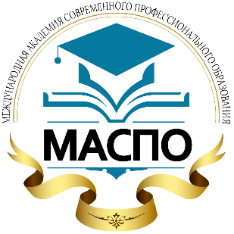                 АНО ДПО «Международная Академия    Современного Профессионального Образования»191186, РФ, г. Санкт-Петербург, наб. Канала Грибоедова, д. 5, офис 309Тел: +7 (800) 700-18-69, тел/факс: +7 (812) 240-09-57 Сайт: http://academprofi.ru, Почта: info@academprofi.ru Почта Чемпионата KidSkills: kidskills@academprofi.ru ЗАЯВКАна участие в обучающем мастер-классе*Текст необходимо заполнять непосредственно в поле шрифтом Times New Roman, 
размер шрифта 14 пт.Название мастер-класса(список мастер-классов можно просмотреть 
на сайте Академии «МАСПО» отсканировав QR-code)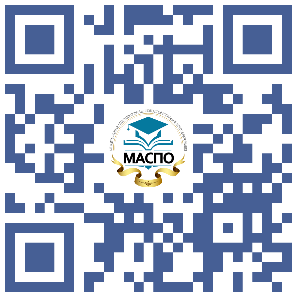 Дата проведения, кол-во часов*Графа для Организаторов ЧемпионатаФИО участникаПолное наименование образовательного учреждения с указанием адресаЛичный телефонПочта E-mailВыдаваемый документСертификат об участии в рамках Чемпионата KidSkills («Умения юных») 2021-2022